Flu and Covid Vaccination – have you had yours?			  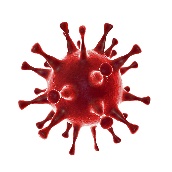 Its that time of year again and we will soon be commencing the Flu and Covid vaccination programme at Catshill Village Surgery.As social contact returns to pre-pandemic norms there is likely to be a resurgence in influenza activity in Winter 2022/2023.  It is also anticipated that Covid-19 will continue to circulate.  We aim to vaccinate as many eligible people as possible at the earliest opportunity, to ensure the best protection for those at risk of developing serious complications from these infections.The first 3 clinics are to be held on:Sunday 2nd OctoberSunday 9th October Sunday 16th OctoberThere will be more clinics to follow throughout November and December.For the smooth running of clinics:Please arrive at the time of your appointment only.Please wear appropriate clothing (short sleeves if possible).Please wear a face mask.Catshill Village SurgeryCatshill Village SurgerySeptember 2022Practice newsPractice newsPractice newsPractice newsThe day of the Queen's state funeral on Monday 19 September 2022 is to be a bank holiday, it has been announced.The one-off holiday was formally approved by King Charles III at his first meeting at St James’s Palace in London.The means that the practice will not be open on Monday 19th of September 2022.The day of the Queen's state funeral on Monday 19 September 2022 is to be a bank holiday, it has been announced.The one-off holiday was formally approved by King Charles III at his first meeting at St James’s Palace in London.The means that the practice will not be open on Monday 19th of September 2022.Practice hours Monday        8:00am – 6:30pm        Tuesday       8:00am – 6:30pmWednesday  8:00am – 6:30pmThursday      8:00am – 1 pmFriday           8:00am – 6:30pmThe practice will be closed for:The Queen’s Funeral – Bank Holiday Monday 19th September 2022The surgery is closed every lunch time between: 1:00pm and 2:00pmReception phone lines are open at 8.00amOnline access is always availableTelephone No:   01527 872 426   Email:  catshill.surgery@nhs.net   www.catshillvillagesurgery.co.ukPractice hours Monday        8:00am – 6:30pm        Tuesday       8:00am – 6:30pmWednesday  8:00am – 6:30pmThursday      8:00am – 1 pmFriday           8:00am – 6:30pmThe practice will be closed for:The Queen’s Funeral – Bank Holiday Monday 19th September 2022The surgery is closed every lunch time between: 1:00pm and 2:00pmReception phone lines are open at 8.00amOnline access is always availableTelephone No:   01527 872 426   Email:  catshill.surgery@nhs.net   www.catshillvillagesurgery.co.ukWe are pleased to announce we now offer fitting and removal of the contraception implant (Nexplanon), coil removals and will soon be offering coil fittings.  If you are considering either of these options as your contraception, or already use these methods and are due a change, please contact reception and ask to book an appointment with Dr Daniels or Dr Ford.Further information on these methods of contraception can be found at:https://www.nhs.uk/conditions/contraception/contraceptive-implant/https://www.nhs.uk/conditions/contraception/iud-coil/, https://www.nhs.uk/conditions/contraception/ius-intrauterine-system/We are pleased to announce we now offer fitting and removal of the contraception implant (Nexplanon), coil removals and will soon be offering coil fittings.  If you are considering either of these options as your contraception, or already use these methods and are due a change, please contact reception and ask to book an appointment with Dr Daniels or Dr Ford.Further information on these methods of contraception can be found at:https://www.nhs.uk/conditions/contraception/contraceptive-implant/https://www.nhs.uk/conditions/contraception/iud-coil/, https://www.nhs.uk/conditions/contraception/ius-intrauterine-system/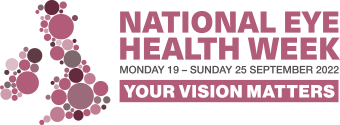 This year’s National Eye Health Week (NEHW) will take place from the 19th – 25th of September 2022, promoting the importance of good eye health and the need for regular eye tests for all. Vision really matters. Sight is the sense people fear losing the most, yet most of us don’t know how to look after our eyes – National Eye Health Week aims to change all that! For more information visit: https://www.visionmatters.org.uk/If you have decided on a private consultation and you require a private letter to support this process, please note this may take a little time to complete. Please do not request a private letter if you are not prepared to wait a reasonable time for this to be processed. There is no fee for a private referral letter, but we do need time. To find out more about our timeframe and fees for all other private work please contact the practice where a member of the team will be able to advise you.Macmillan’s Coffee Morning is our biggest fundraising event to support people living with cancer. People all over the UK host their own Coffee Morning.  In 2021 Macmillan raised over £11 million and hope to top that this year. Join Macmillan on Friday 30th September for Coffee Morning. Sign up to host, invite your guests and get together to raise money for people living with cancer. Whatever your reason, it's a great one.To find an event near you visit: https://coffee.macmillan.org.uk/about/search/Macmillan’s Coffee Morning is our biggest fundraising event to support people living with cancer. People all over the UK host their own Coffee Morning.  In 2021 Macmillan raised over £11 million and hope to top that this year. Join Macmillan on Friday 30th September for Coffee Morning. Sign up to host, invite your guests and get together to raise money for people living with cancer. Whatever your reason, it's a great one.To find an event near you visit: https://coffee.macmillan.org.uk/about/search/Macmillan’s Coffee Morning is our biggest fundraising event to support people living with cancer. People all over the UK host their own Coffee Morning.  In 2021 Macmillan raised over £11 million and hope to top that this year. Join Macmillan on Friday 30th September for Coffee Morning. Sign up to host, invite your guests and get together to raise money for people living with cancer. Whatever your reason, it's a great one.To find an event near you visit: https://coffee.macmillan.org.uk/about/search/For the past year the surgery has hosted final year medical students on placement from Birmingham University. The aim of their placement is to learn what General Practice is like on a day-to-day basis and to further their medical knowledge and experience by dealing directly with patient problems.You may have already encountered them working alongside our GPs and hopefully you have been as impressed as we have with their professionalism.  If, when booking an appointment, you are asked about whether you would like to speak to a medical student we hope that you would be happy to take part in progressing their medical education as these young people are our future Doctors!Please be reassured that the students are fully supervised and that you will still speak to a GP following your consult with a student.Please also be reassured that you are under no obligation to have a student appointment if offered one and can request that you speak to the GP first, but the feedback from patients who have had student interactions so far is overwhelmingly positive!When demand is high it can be difficult to get a routine appointment with a doctor or nurse. When patients fail to attend for their appointments this makes things harder.When patients are declined routine appointments because they are all booked, it is very disappointing when one of those booked appointments does not turn up and has not contacted the surgery so it can be released for someone else.The information below is gathered from 1st June – 31st August 2022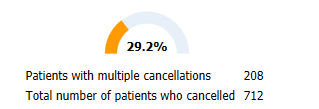 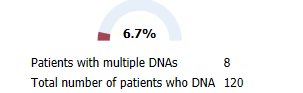 